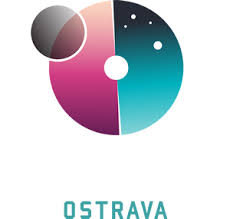 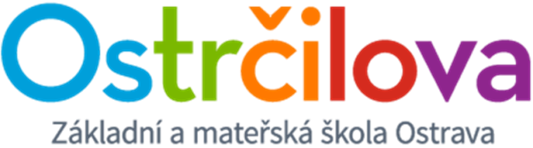 27. 11. 2018 přijede do MŠ mobilní planetárium a ukáže předškolákům„Jak Putoval měsíčník za slunečníkem“28.11.2018 si planetárium prohlédnou mladší děti.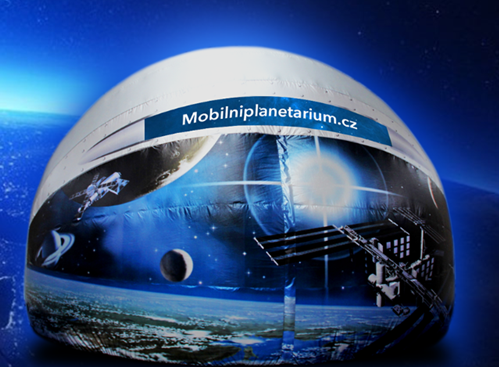 